FAMILY MEMBERS IN CARE 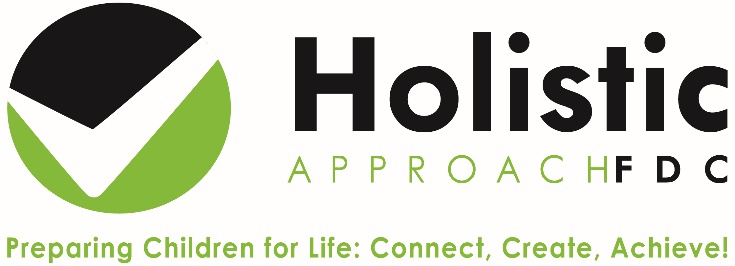 Under the Family Assistance Law, children who are a niece/nephew, cousin or grand/greatgrandchild of a Family Day Care educator must make up fewer than half of the children to whom the educator is providing care within any fortnightPlease complete EITHER Part A or Part B of this form. PART APART BEDUCATOR NAME:STATE:CONSULTANT:TICKDECLARATIONSIGNATUREDATEI have no related family day care children in my care receiving benefits. CHILDS NAMERELATIONSHIP TO FDC EDUCATORNUMBER OF DAYS IN CARE ACROSS A FORTNIGHTTOTAL NUMBER OF CHILDREN IN CARE OVER A FORTNIGHTTOTAL NUMBER OF CHILDREN RELATED TO FDC EDUCATOR IN CARE OVER A FORTNIGHTPERCENTAGE OF FAMILY MEMBERS IN CARE OVER A FORTNIGHTPERCENTAGE OF FAMILY MEMBERS IN CARE OVER A FORTNIGHTPERCENTAGE OF FAMILY MEMBERS IN CARE OVER A FORTNIGHTI declare the information provided on this form to be accurate and true as at todays date. Should these circumstances change, I will provide Holistic Approach with an updated form immediately. I declare the information provided on this form to be accurate and true as at todays date. Should these circumstances change, I will provide Holistic Approach with an updated form immediately. I declare the information provided on this form to be accurate and true as at todays date. Should these circumstances change, I will provide Holistic Approach with an updated form immediately. I declare the information provided on this form to be accurate and true as at todays date. Should these circumstances change, I will provide Holistic Approach with an updated form immediately. I declare the information provided on this form to be accurate and true as at todays date. Should these circumstances change, I will provide Holistic Approach with an updated form immediately. Signature of FDC EducatorDATE: